BohaterOn - włącz historię to ogólnopolska kampania o tematyce historycznej, której celem jest upamiętnienie i uhonorowanie uczestników Powstania Warszawskiego poprzez wysyłanie symbolicznych kartek z życzeniami.Projekt, w realizację którego włączyła się również nasza szkoła, ma edukować młode pokolenie bazując na historiach Powstańców, wzmacniać poczucie tożsamości narodowej i krzewić postawy patriotyczne. Organizatorami akcji są Fundacje Sensoria i Rosa, partnerem merytorycznym Instytut Pamięci Narodowej, a cała kampania została objęta patronatem Ministerstwa Edukacji Narodowej.  Najpierw wspólnie z uczniami została przygotowana gazetka na szkolnym korytarzu, aby zapoznać ich z celem tegorocznej akcji BohaterON w Twojej Szkole.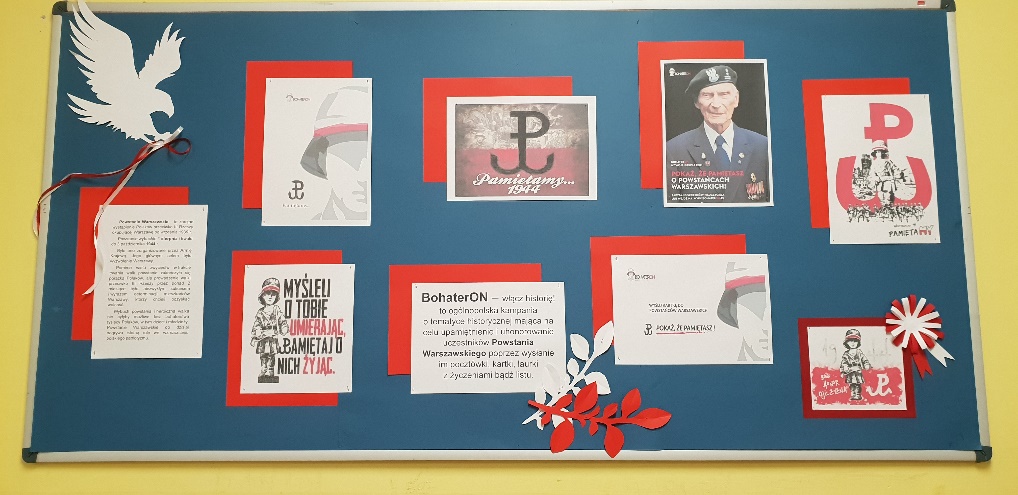 Następnie na lekcjach historii i lekcjach wychowawczych, nauczyciele realizowali scenariusze nadesłane przez organizatorów projektu. Uczniowie klasy 4a i 4b pracowali z materiałem do słuchowiska pt. „Mały roznosiciel nadziei”.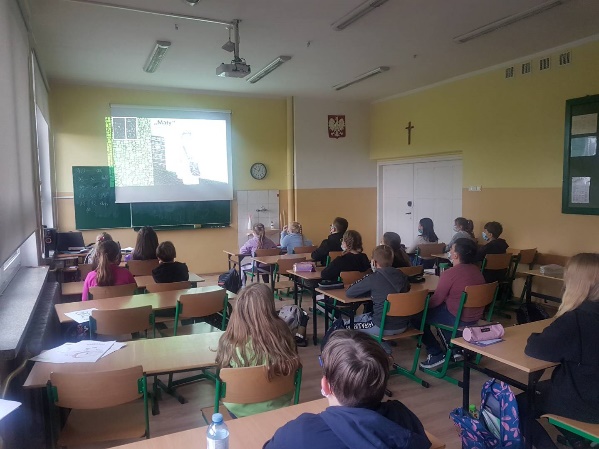 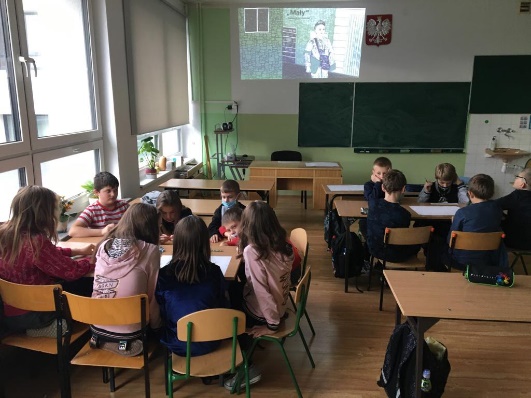 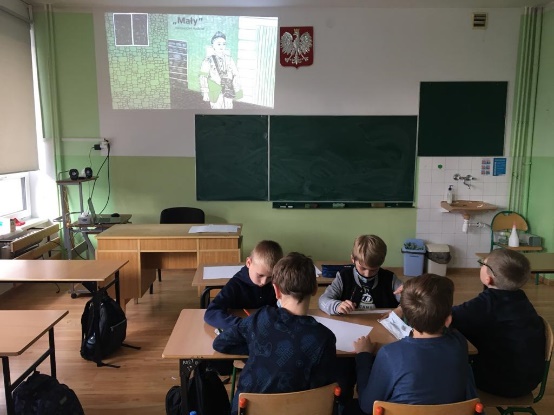 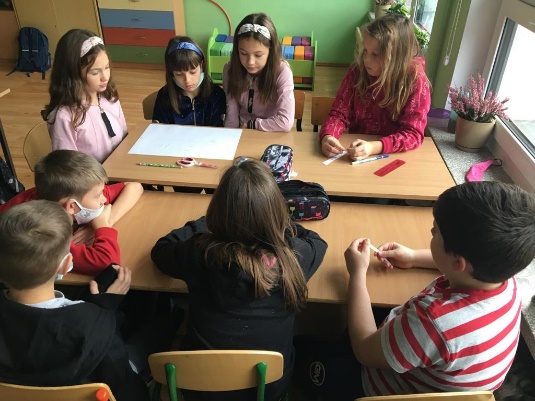 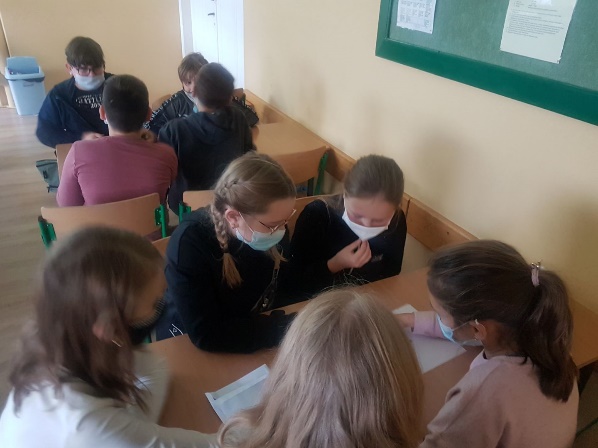 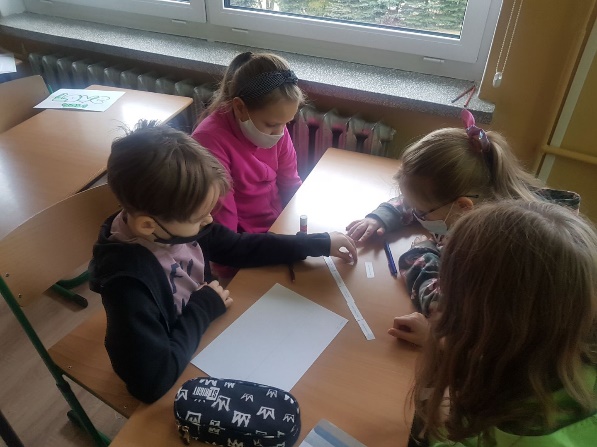 Na lekcjach plastyki uczniowie klas piątych przygotowywali kartki z życzeniami , które zostały wysłane do Powstańców.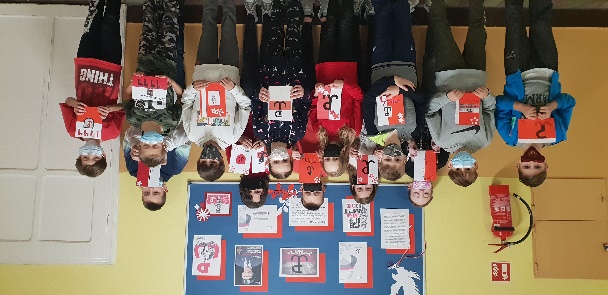 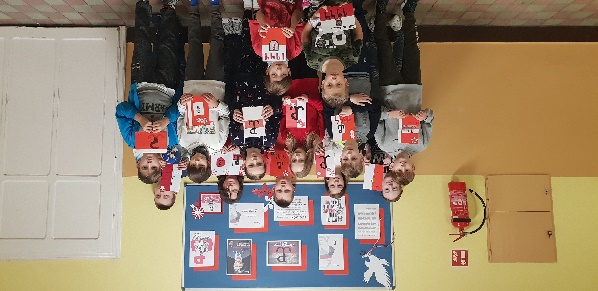 Uczniowie klasy 5b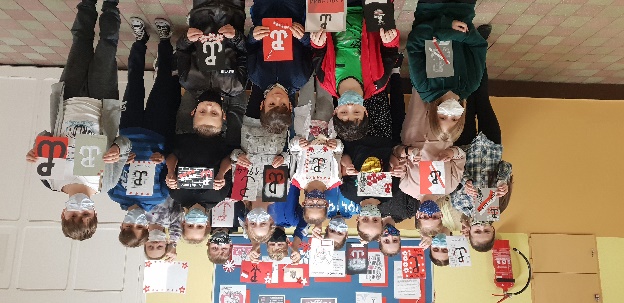 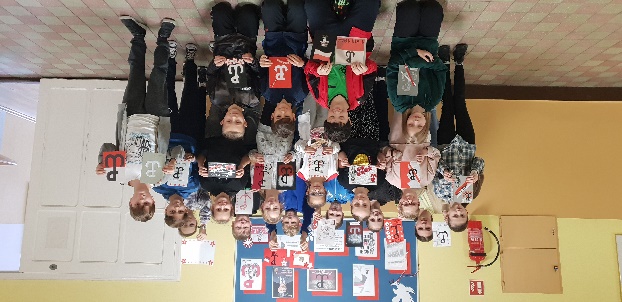 Uczniowie klasy 5a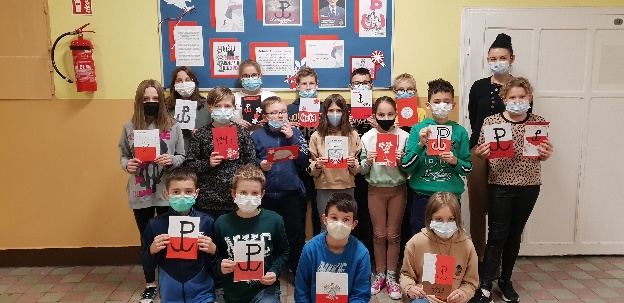 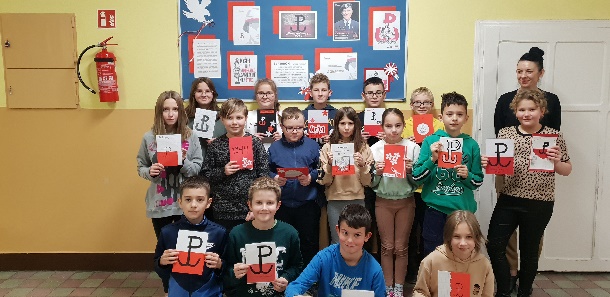 Uczniowie klasy 5c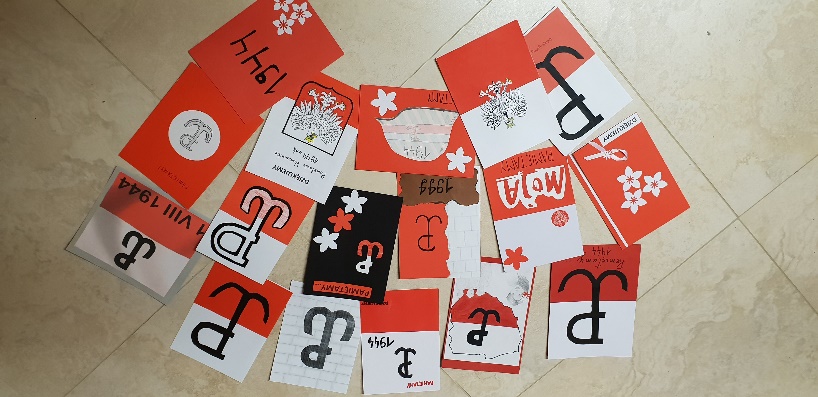 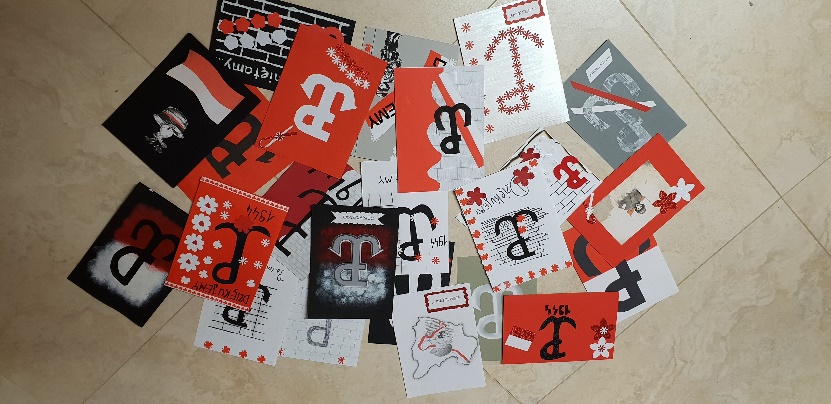 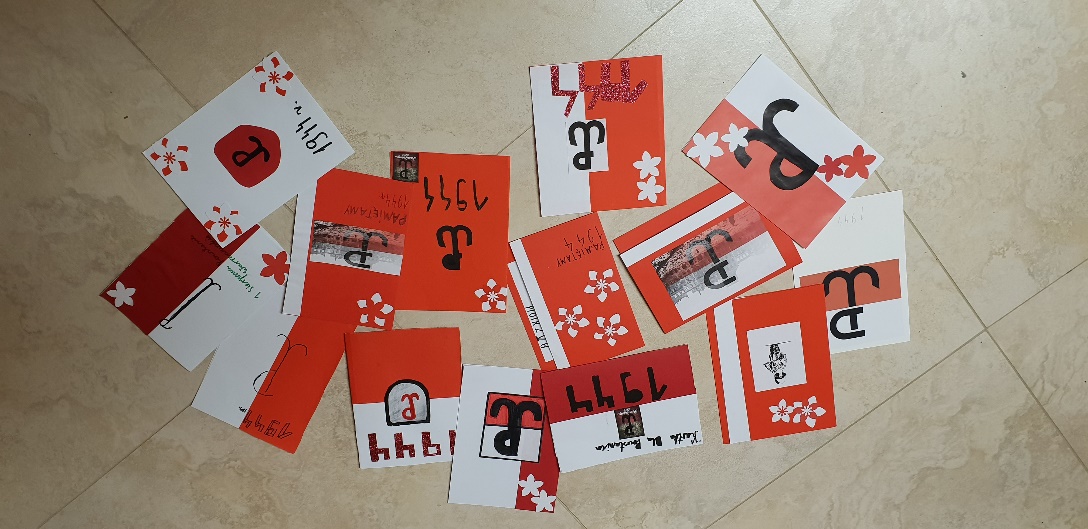 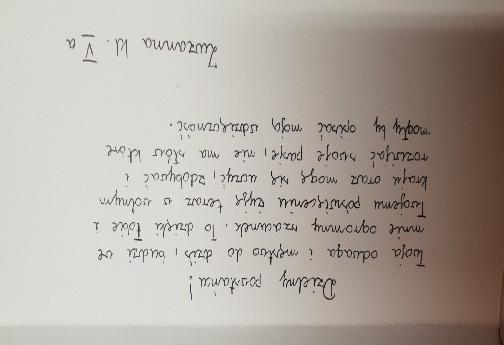 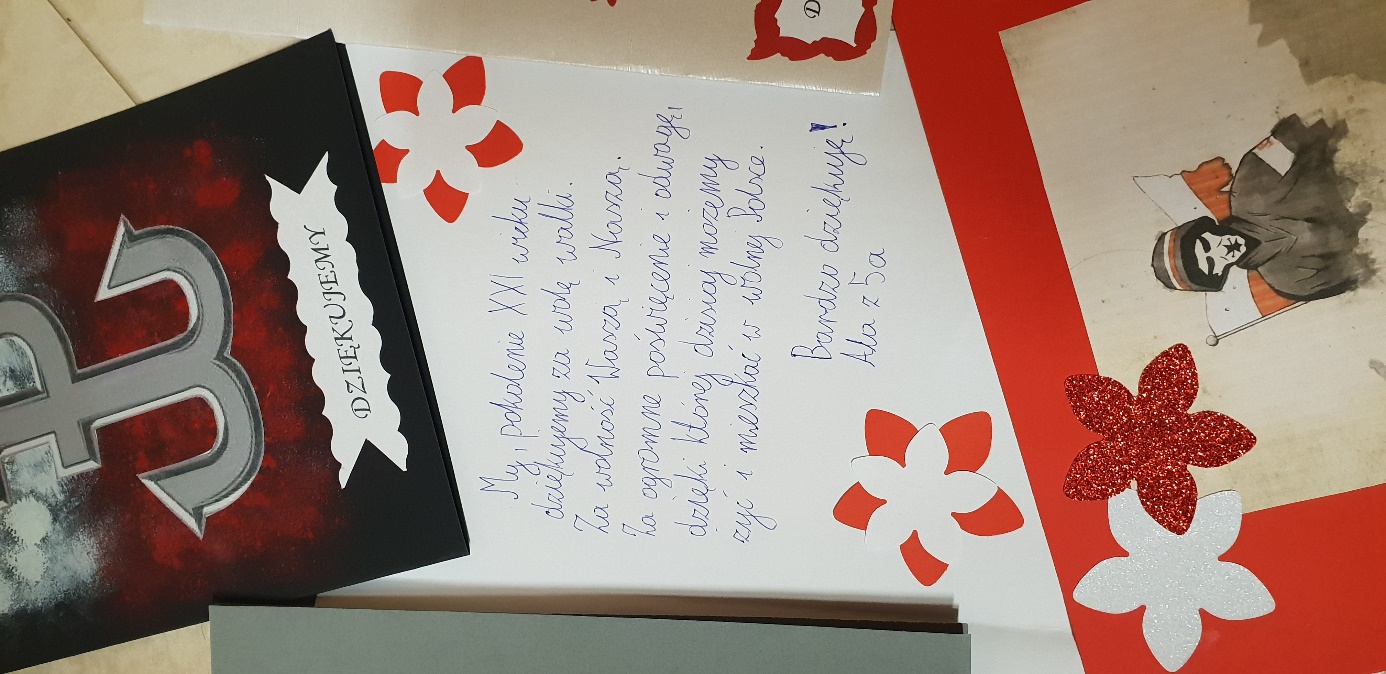 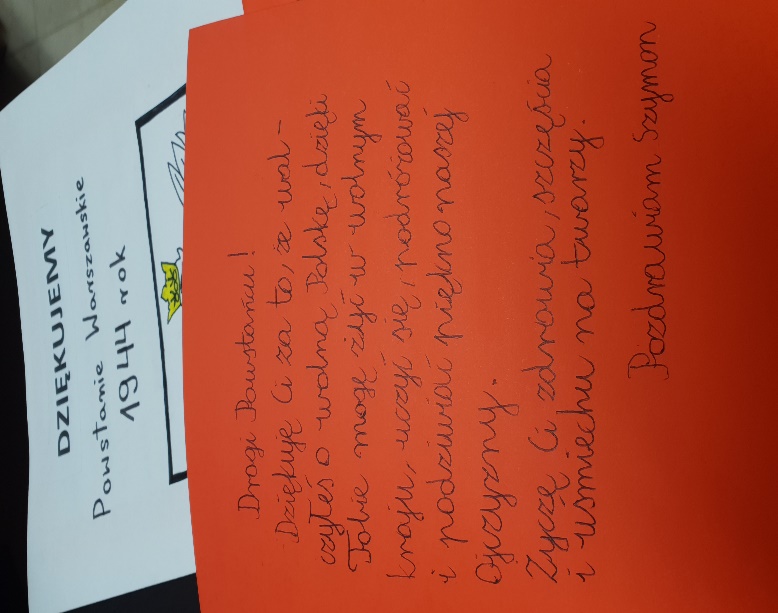 To tylko niektóre z podziękowań jakie uczniowie klas V przekazali uczestnikom Powstania Warszawskiego w ramach akcji BohaterON. Uczniowie klas 7 wzięli też udział w konkursie na plakat o Powstaniu Warszawskim. Nagrodzone prace należą do:  I miejsce – Franciszek Wnętrzak kl.7a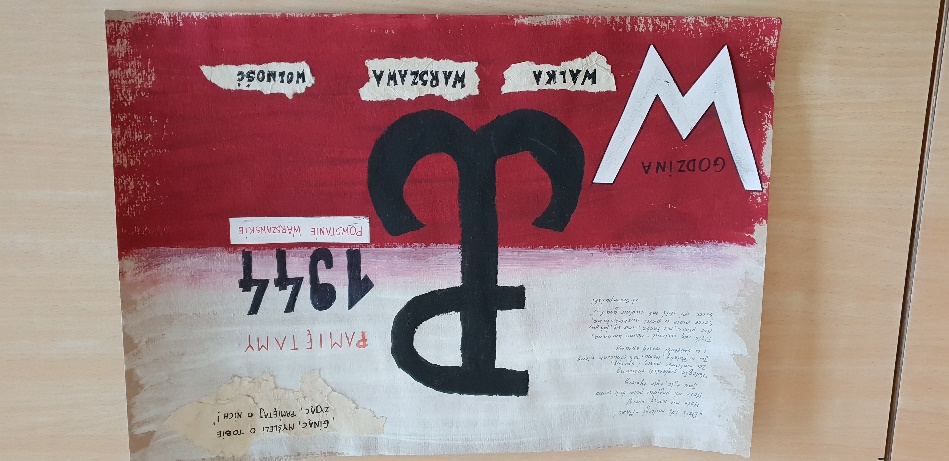 II miejsce – Milena Słowik kl.7cIII miejsce – Gabriela Szypke  kl.7c                        Edyta Wróbel kl.7a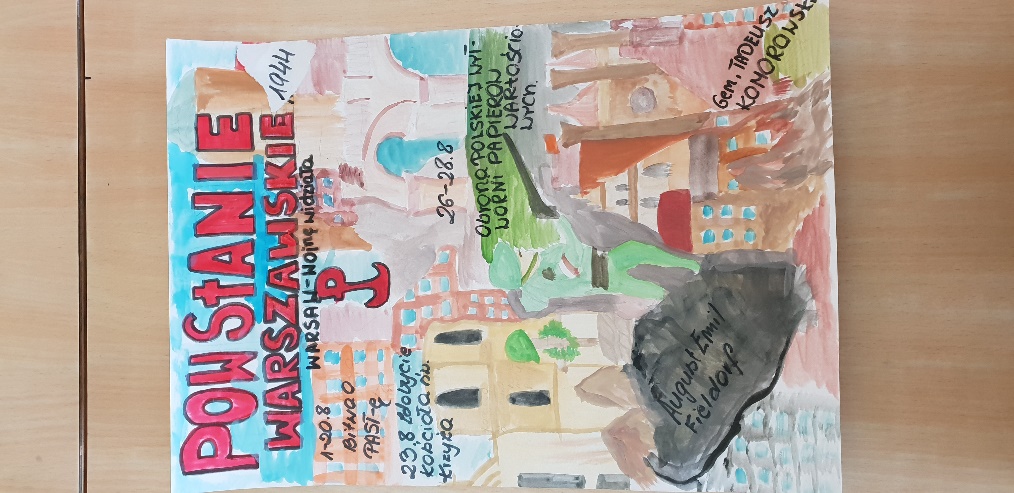 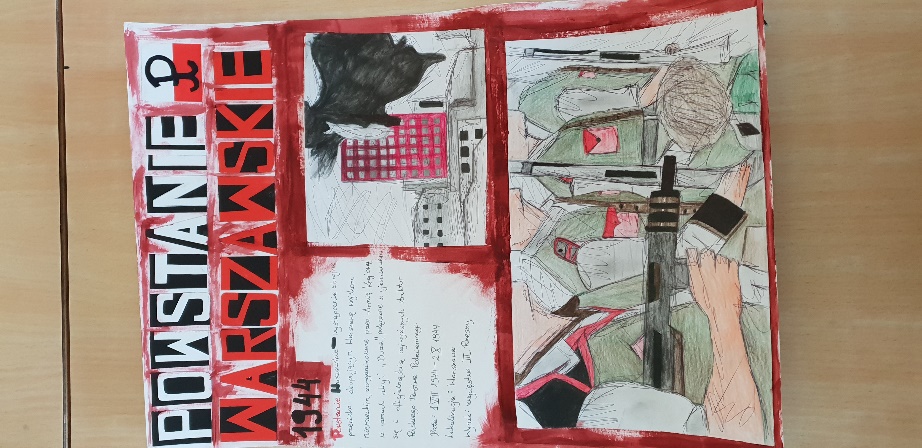 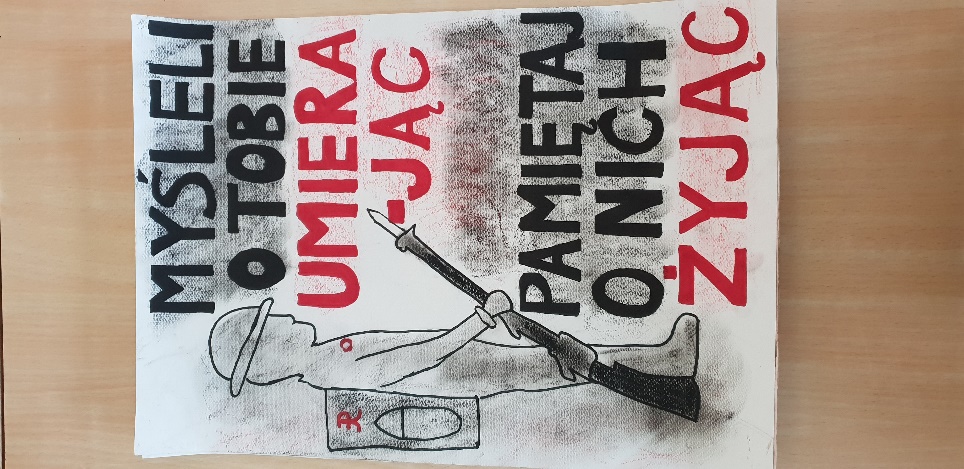 Wyróżnienie:  Patrycja Putyra 7c                          Maja Podgórska 7a  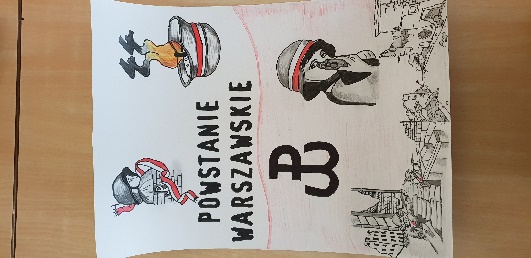 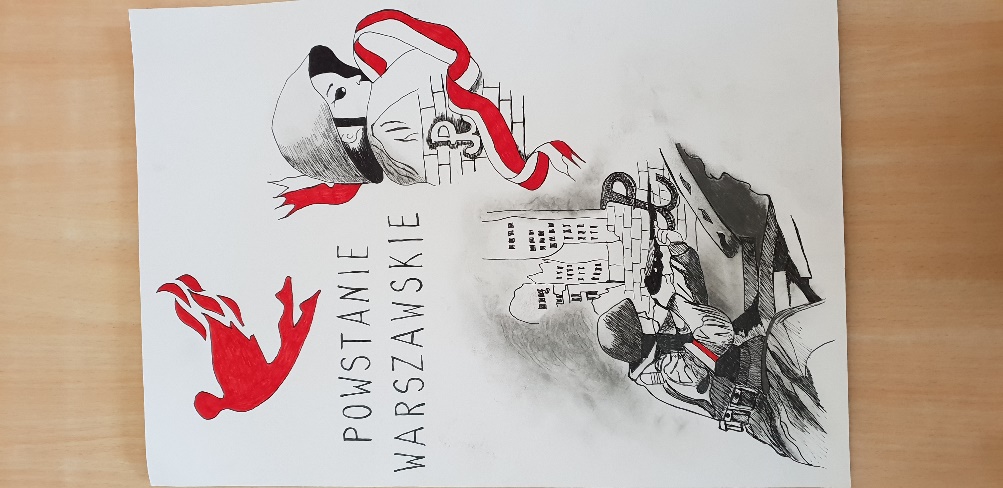 W klasach starszych na lekcjach wychowawczych i historii uczniowie obejrzeli film pt.  "Co za historia - Powstanie Warszawskie", by później wspólnie porozmawiać i podzielić się wrażeniami jakie im towarzyszyły.Udział w kampanii BohaterON – włącz historię dał szansę na nawiązanie dialogu pokoleń i pozwolił wyrazić wdzięczność, szacunek i pamięć – wartości, o których wobec walczących o wolną Polskę, nigdy nie powinniśmy zapomnieć.Bardzo dziękuję wszystkim nauczycielom, którzy włączyli się realizację projektu.Sabina Michalska-Pasko